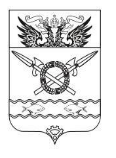 АДМИНИСТРАЦИЯ ВЕРХНЕПОДПОЛЬНЕНСКОГО СЕЛЬСКОГО ПОСЕЛЕНИЯ РАСПОРЯЖЕНИЕ 17.04.2023 	                                                 №  34                            х. Верхнеподпольный  О внесении изменений в распоряжение Администрации Верхнеподпольненского сельского поселения от 12.04.2023 № 33       В связи с понижением среднесуточной температурой наружного воздуха ниже + 8 градусов С,  1.  В распоряжении Администрации Верхнеподпольненского сельского поселения от 12.04.2023 № 33 «О завершении отопительного периода на 2022-2023  для муниципальных учреждений социальной  сферы, собственников и пользователей помещений многоквартирного жилищного фонда  Верхнеподпольненского сельского поселения» внести следующие изменения:1.1.  В пункте 1 цифры «17» заменить цифрами «21».2. Настоящее распоряжение подлежит размещению на официальном сайте Администрации Верхнеподпольненского сельского поселения в информационно-телекоммуникационной сети «Интернет» (http://verhnepodpolnenskoesp.ru/).3. Настоящее распоряжение вступает в силу с 21.04.2023 года.4. Контроль за исполнением настоящего распоряжения возложить на начальника сектора по вопросам ЖКХ Администрации Верхнеподпольненского сельского поселения – Бузунову И.Г.Глава АдминистрацииВерхнеподпольненского 	сельского поселения                                                                                 А.Г. ЯгольникРаспоряжение вносит сектор по вопросам ЖКХ